Odběratel:Odběratel:Odběratel:Odběratel:Odběratel:Odběratel:Odběratel:Odběratel:Odběratel:Odběratel:Odběratel:Odběratel:Odběratel:Odběratel:FYZIKÁLNÍ ÚSTAV AV ČR, v.v.i.
Na Slovance 2
182 21 PRAHA 8
Česká republikaFYZIKÁLNÍ ÚSTAV AV ČR, v.v.i.
Na Slovance 2
182 21 PRAHA 8
Česká republikaFYZIKÁLNÍ ÚSTAV AV ČR, v.v.i.
Na Slovance 2
182 21 PRAHA 8
Česká republikaFYZIKÁLNÍ ÚSTAV AV ČR, v.v.i.
Na Slovance 2
182 21 PRAHA 8
Česká republikaFYZIKÁLNÍ ÚSTAV AV ČR, v.v.i.
Na Slovance 2
182 21 PRAHA 8
Česká republikaFYZIKÁLNÍ ÚSTAV AV ČR, v.v.i.
Na Slovance 2
182 21 PRAHA 8
Česká republikaFYZIKÁLNÍ ÚSTAV AV ČR, v.v.i.
Na Slovance 2
182 21 PRAHA 8
Česká republikaFYZIKÁLNÍ ÚSTAV AV ČR, v.v.i.
Na Slovance 2
182 21 PRAHA 8
Česká republikaFYZIKÁLNÍ ÚSTAV AV ČR, v.v.i.
Na Slovance 2
182 21 PRAHA 8
Česká republikaFYZIKÁLNÍ ÚSTAV AV ČR, v.v.i.
Na Slovance 2
182 21 PRAHA 8
Česká republikaFYZIKÁLNÍ ÚSTAV AV ČR, v.v.i.
Na Slovance 2
182 21 PRAHA 8
Česká republikaFYZIKÁLNÍ ÚSTAV AV ČR, v.v.i.
Na Slovance 2
182 21 PRAHA 8
Česká republikaFYZIKÁLNÍ ÚSTAV AV ČR, v.v.i.
Na Slovance 2
182 21 PRAHA 8
Česká republikaFYZIKÁLNÍ ÚSTAV AV ČR, v.v.i.
Na Slovance 2
182 21 PRAHA 8
Česká republikaFYZIKÁLNÍ ÚSTAV AV ČR, v.v.i.
Na Slovance 2
182 21 PRAHA 8
Česká republikaFYZIKÁLNÍ ÚSTAV AV ČR, v.v.i.
Na Slovance 2
182 21 PRAHA 8
Česká republikaPID:PID:PID:PID:PID:PID:PID:PID: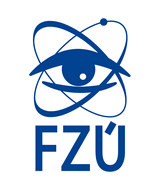 FYZIKÁLNÍ ÚSTAV AV ČR, v.v.i.
Na Slovance 2
182 21 PRAHA 8
Česká republikaFYZIKÁLNÍ ÚSTAV AV ČR, v.v.i.
Na Slovance 2
182 21 PRAHA 8
Česká republikaFYZIKÁLNÍ ÚSTAV AV ČR, v.v.i.
Na Slovance 2
182 21 PRAHA 8
Česká republikaFYZIKÁLNÍ ÚSTAV AV ČR, v.v.i.
Na Slovance 2
182 21 PRAHA 8
Česká republikaFYZIKÁLNÍ ÚSTAV AV ČR, v.v.i.
Na Slovance 2
182 21 PRAHA 8
Česká republikaFYZIKÁLNÍ ÚSTAV AV ČR, v.v.i.
Na Slovance 2
182 21 PRAHA 8
Česká republikaFYZIKÁLNÍ ÚSTAV AV ČR, v.v.i.
Na Slovance 2
182 21 PRAHA 8
Česká republikaFYZIKÁLNÍ ÚSTAV AV ČR, v.v.i.
Na Slovance 2
182 21 PRAHA 8
Česká republikaFYZIKÁLNÍ ÚSTAV AV ČR, v.v.i.
Na Slovance 2
182 21 PRAHA 8
Česká republikaFYZIKÁLNÍ ÚSTAV AV ČR, v.v.i.
Na Slovance 2
182 21 PRAHA 8
Česká republikaFYZIKÁLNÍ ÚSTAV AV ČR, v.v.i.
Na Slovance 2
182 21 PRAHA 8
Česká republikaFYZIKÁLNÍ ÚSTAV AV ČR, v.v.i.
Na Slovance 2
182 21 PRAHA 8
Česká republikaFYZIKÁLNÍ ÚSTAV AV ČR, v.v.i.
Na Slovance 2
182 21 PRAHA 8
Česká republikaFYZIKÁLNÍ ÚSTAV AV ČR, v.v.i.
Na Slovance 2
182 21 PRAHA 8
Česká republikaFYZIKÁLNÍ ÚSTAV AV ČR, v.v.i.
Na Slovance 2
182 21 PRAHA 8
Česká republikaFYZIKÁLNÍ ÚSTAV AV ČR, v.v.i.
Na Slovance 2
182 21 PRAHA 8
Česká republikaSmlouva:Smlouva:Smlouva:Smlouva:Smlouva:Smlouva:Smlouva:Smlouva:FYZIKÁLNÍ ÚSTAV AV ČR, v.v.i.
Na Slovance 2
182 21 PRAHA 8
Česká republikaFYZIKÁLNÍ ÚSTAV AV ČR, v.v.i.
Na Slovance 2
182 21 PRAHA 8
Česká republikaFYZIKÁLNÍ ÚSTAV AV ČR, v.v.i.
Na Slovance 2
182 21 PRAHA 8
Česká republikaFYZIKÁLNÍ ÚSTAV AV ČR, v.v.i.
Na Slovance 2
182 21 PRAHA 8
Česká republikaFYZIKÁLNÍ ÚSTAV AV ČR, v.v.i.
Na Slovance 2
182 21 PRAHA 8
Česká republikaFYZIKÁLNÍ ÚSTAV AV ČR, v.v.i.
Na Slovance 2
182 21 PRAHA 8
Česká republikaFYZIKÁLNÍ ÚSTAV AV ČR, v.v.i.
Na Slovance 2
182 21 PRAHA 8
Česká republikaFYZIKÁLNÍ ÚSTAV AV ČR, v.v.i.
Na Slovance 2
182 21 PRAHA 8
Česká republikaFYZIKÁLNÍ ÚSTAV AV ČR, v.v.i.
Na Slovance 2
182 21 PRAHA 8
Česká republikaFYZIKÁLNÍ ÚSTAV AV ČR, v.v.i.
Na Slovance 2
182 21 PRAHA 8
Česká republikaFYZIKÁLNÍ ÚSTAV AV ČR, v.v.i.
Na Slovance 2
182 21 PRAHA 8
Česká republikaFYZIKÁLNÍ ÚSTAV AV ČR, v.v.i.
Na Slovance 2
182 21 PRAHA 8
Česká republikaFYZIKÁLNÍ ÚSTAV AV ČR, v.v.i.
Na Slovance 2
182 21 PRAHA 8
Česká republikaFYZIKÁLNÍ ÚSTAV AV ČR, v.v.i.
Na Slovance 2
182 21 PRAHA 8
Česká republikaFYZIKÁLNÍ ÚSTAV AV ČR, v.v.i.
Na Slovance 2
182 21 PRAHA 8
Česká republikaFYZIKÁLNÍ ÚSTAV AV ČR, v.v.i.
Na Slovance 2
182 21 PRAHA 8
Česká republikaFYZIKÁLNÍ ÚSTAV AV ČR, v.v.i.
Na Slovance 2
182 21 PRAHA 8
Česká republikaFYZIKÁLNÍ ÚSTAV AV ČR, v.v.i.
Na Slovance 2
182 21 PRAHA 8
Česká republikaFYZIKÁLNÍ ÚSTAV AV ČR, v.v.i.
Na Slovance 2
182 21 PRAHA 8
Česká republikaFYZIKÁLNÍ ÚSTAV AV ČR, v.v.i.
Na Slovance 2
182 21 PRAHA 8
Česká republikaFYZIKÁLNÍ ÚSTAV AV ČR, v.v.i.
Na Slovance 2
182 21 PRAHA 8
Česká republikaFYZIKÁLNÍ ÚSTAV AV ČR, v.v.i.
Na Slovance 2
182 21 PRAHA 8
Česká republikaFYZIKÁLNÍ ÚSTAV AV ČR, v.v.i.
Na Slovance 2
182 21 PRAHA 8
Česká republikaFYZIKÁLNÍ ÚSTAV AV ČR, v.v.i.
Na Slovance 2
182 21 PRAHA 8
Česká republikaFYZIKÁLNÍ ÚSTAV AV ČR, v.v.i.
Na Slovance 2
182 21 PRAHA 8
Česká republikaFYZIKÁLNÍ ÚSTAV AV ČR, v.v.i.
Na Slovance 2
182 21 PRAHA 8
Česká republikaFYZIKÁLNÍ ÚSTAV AV ČR, v.v.i.
Na Slovance 2
182 21 PRAHA 8
Česká republikaFYZIKÁLNÍ ÚSTAV AV ČR, v.v.i.
Na Slovance 2
182 21 PRAHA 8
Česká republikaFYZIKÁLNÍ ÚSTAV AV ČR, v.v.i.
Na Slovance 2
182 21 PRAHA 8
Česká republikaFYZIKÁLNÍ ÚSTAV AV ČR, v.v.i.
Na Slovance 2
182 21 PRAHA 8
Česká republikaFYZIKÁLNÍ ÚSTAV AV ČR, v.v.i.
Na Slovance 2
182 21 PRAHA 8
Česká republikaFYZIKÁLNÍ ÚSTAV AV ČR, v.v.i.
Na Slovance 2
182 21 PRAHA 8
Česká republikaČíslo účtu:Číslo účtu:Číslo účtu:Číslo účtu:Číslo účtu:Číslo účtu:Číslo účtu:Číslo účtu:FYZIKÁLNÍ ÚSTAV AV ČR, v.v.i.
Na Slovance 2
182 21 PRAHA 8
Česká republikaFYZIKÁLNÍ ÚSTAV AV ČR, v.v.i.
Na Slovance 2
182 21 PRAHA 8
Česká republikaFYZIKÁLNÍ ÚSTAV AV ČR, v.v.i.
Na Slovance 2
182 21 PRAHA 8
Česká republikaFYZIKÁLNÍ ÚSTAV AV ČR, v.v.i.
Na Slovance 2
182 21 PRAHA 8
Česká republikaFYZIKÁLNÍ ÚSTAV AV ČR, v.v.i.
Na Slovance 2
182 21 PRAHA 8
Česká republikaFYZIKÁLNÍ ÚSTAV AV ČR, v.v.i.
Na Slovance 2
182 21 PRAHA 8
Česká republikaFYZIKÁLNÍ ÚSTAV AV ČR, v.v.i.
Na Slovance 2
182 21 PRAHA 8
Česká republikaFYZIKÁLNÍ ÚSTAV AV ČR, v.v.i.
Na Slovance 2
182 21 PRAHA 8
Česká republikaFYZIKÁLNÍ ÚSTAV AV ČR, v.v.i.
Na Slovance 2
182 21 PRAHA 8
Česká republikaFYZIKÁLNÍ ÚSTAV AV ČR, v.v.i.
Na Slovance 2
182 21 PRAHA 8
Česká republikaFYZIKÁLNÍ ÚSTAV AV ČR, v.v.i.
Na Slovance 2
182 21 PRAHA 8
Česká republikaFYZIKÁLNÍ ÚSTAV AV ČR, v.v.i.
Na Slovance 2
182 21 PRAHA 8
Česká republikaFYZIKÁLNÍ ÚSTAV AV ČR, v.v.i.
Na Slovance 2
182 21 PRAHA 8
Česká republikaFYZIKÁLNÍ ÚSTAV AV ČR, v.v.i.
Na Slovance 2
182 21 PRAHA 8
Česká republikaFYZIKÁLNÍ ÚSTAV AV ČR, v.v.i.
Na Slovance 2
182 21 PRAHA 8
Česká republikaFYZIKÁLNÍ ÚSTAV AV ČR, v.v.i.
Na Slovance 2
182 21 PRAHA 8
Česká republikaPeněžní ústav:Peněžní ústav:Peněžní ústav:Peněžní ústav:Peněžní ústav:Peněžní ústav:Peněžní ústav:Peněžní ústav:FYZIKÁLNÍ ÚSTAV AV ČR, v.v.i.
Na Slovance 2
182 21 PRAHA 8
Česká republikaFYZIKÁLNÍ ÚSTAV AV ČR, v.v.i.
Na Slovance 2
182 21 PRAHA 8
Česká republikaFYZIKÁLNÍ ÚSTAV AV ČR, v.v.i.
Na Slovance 2
182 21 PRAHA 8
Česká republikaFYZIKÁLNÍ ÚSTAV AV ČR, v.v.i.
Na Slovance 2
182 21 PRAHA 8
Česká republikaFYZIKÁLNÍ ÚSTAV AV ČR, v.v.i.
Na Slovance 2
182 21 PRAHA 8
Česká republikaFYZIKÁLNÍ ÚSTAV AV ČR, v.v.i.
Na Slovance 2
182 21 PRAHA 8
Česká republikaFYZIKÁLNÍ ÚSTAV AV ČR, v.v.i.
Na Slovance 2
182 21 PRAHA 8
Česká republikaFYZIKÁLNÍ ÚSTAV AV ČR, v.v.i.
Na Slovance 2
182 21 PRAHA 8
Česká republikaFYZIKÁLNÍ ÚSTAV AV ČR, v.v.i.
Na Slovance 2
182 21 PRAHA 8
Česká republikaFYZIKÁLNÍ ÚSTAV AV ČR, v.v.i.
Na Slovance 2
182 21 PRAHA 8
Česká republikaFYZIKÁLNÍ ÚSTAV AV ČR, v.v.i.
Na Slovance 2
182 21 PRAHA 8
Česká republikaFYZIKÁLNÍ ÚSTAV AV ČR, v.v.i.
Na Slovance 2
182 21 PRAHA 8
Česká republikaFYZIKÁLNÍ ÚSTAV AV ČR, v.v.i.
Na Slovance 2
182 21 PRAHA 8
Česká republikaFYZIKÁLNÍ ÚSTAV AV ČR, v.v.i.
Na Slovance 2
182 21 PRAHA 8
Česká republikaFYZIKÁLNÍ ÚSTAV AV ČR, v.v.i.
Na Slovance 2
182 21 PRAHA 8
Česká republikaFYZIKÁLNÍ ÚSTAV AV ČR, v.v.i.
Na Slovance 2
182 21 PRAHA 8
Česká republikaDodavatel:Dodavatel:Dodavatel:Dodavatel:Dodavatel:Dodavatel:Dodavatel:Dodavatel:Dodavatel:Dodavatel:Dodavatel:DIČ:DIČ:DIČ:DIČ:DIČ:CZ68378271CZ68378271CZ68378271CZ68378271IČ:IČ:IČ:IČ:2428237524282375242823752428237524282375242823752428237524282375DIČ:DIČ:CZ24282375CZ24282375CZ24282375IČ:IČ:IČ:IČ:IČ:68378271683782716837827168378271IČ:IČ:IČ:IČ:IČ:68378271683782716837827168378271IČ:IČ:IČ:IČ:IČ:68378271683782716837827168378271Platnost objednávky do:Platnost objednávky do:Platnost objednávky do:Platnost objednávky do:Platnost objednávky do:Platnost objednávky do:Platnost objednávky do:Platnost objednávky do:Platnost objednávky do:Platnost objednávky do:31.12.201731.12.201731.12.2017Termín dodání:Termín dodání:Termín dodání:Termín dodání:Termín dodání:Termín dodání:Termín dodání:16.03.201716.03.201716.03.2017Forma úhrady:Forma úhrady:Forma úhrady:Forma úhrady:Forma úhrady:Forma úhrady:Forma úhrady:PříkazemPříkazemPříkazemForma úhrady:Forma úhrady:Forma úhrady:Forma úhrady:Forma úhrady:Forma úhrady:Forma úhrady:PříkazemPříkazemPříkazemForma úhrady:Forma úhrady:Forma úhrady:Forma úhrady:Forma úhrady:Forma úhrady:Forma úhrady:PříkazemPříkazemPříkazemTermín úhrady:Termín úhrady:Termín úhrady:Termín úhrady:Termín úhrady:Termín úhrady:Termín úhrady:21 dní21 dní21 dní!!!!! Při fakturaci vždy uvádějte číslo objednávky !!!!
Žádáme Vás o potvrzení objednávky.
!!!!! Při fakturaci vždy uvádějte číslo objednávky !!!!
Žádáme Vás o potvrzení objednávky.
!!!!! Při fakturaci vždy uvádějte číslo objednávky !!!!
Žádáme Vás o potvrzení objednávky.
!!!!! Při fakturaci vždy uvádějte číslo objednávky !!!!
Žádáme Vás o potvrzení objednávky.
!!!!! Při fakturaci vždy uvádějte číslo objednávky !!!!
Žádáme Vás o potvrzení objednávky.
!!!!! Při fakturaci vždy uvádějte číslo objednávky !!!!
Žádáme Vás o potvrzení objednávky.
!!!!! Při fakturaci vždy uvádějte číslo objednávky !!!!
Žádáme Vás o potvrzení objednávky.
!!!!! Při fakturaci vždy uvádějte číslo objednávky !!!!
Žádáme Vás o potvrzení objednávky.
!!!!! Při fakturaci vždy uvádějte číslo objednávky !!!!
Žádáme Vás o potvrzení objednávky.
!!!!! Při fakturaci vždy uvádějte číslo objednávky !!!!
Žádáme Vás o potvrzení objednávky.
!!!!! Při fakturaci vždy uvádějte číslo objednávky !!!!
Žádáme Vás o potvrzení objednávky.
!!!!! Při fakturaci vždy uvádějte číslo objednávky !!!!
Žádáme Vás o potvrzení objednávky.
!!!!! Při fakturaci vždy uvádějte číslo objednávky !!!!
Žádáme Vás o potvrzení objednávky.
!!!!! Při fakturaci vždy uvádějte číslo objednávky !!!!
Žádáme Vás o potvrzení objednávky.
!!!!! Při fakturaci vždy uvádějte číslo objednávky !!!!
Žádáme Vás o potvrzení objednávky.
!!!!! Při fakturaci vždy uvádějte číslo objednávky !!!!
Žádáme Vás o potvrzení objednávky.
!!!!! Při fakturaci vždy uvádějte číslo objednávky !!!!
Žádáme Vás o potvrzení objednávky.
!!!!! Při fakturaci vždy uvádějte číslo objednávky !!!!
Žádáme Vás o potvrzení objednávky.
!!!!! Při fakturaci vždy uvádějte číslo objednávky !!!!
Žádáme Vás o potvrzení objednávky.
!!!!! Při fakturaci vždy uvádějte číslo objednávky !!!!
Žádáme Vás o potvrzení objednávky.
!!!!! Při fakturaci vždy uvádějte číslo objednávky !!!!
Žádáme Vás o potvrzení objednávky.
!!!!! Při fakturaci vždy uvádějte číslo objednávky !!!!
Žádáme Vás o potvrzení objednávky.
!!!!! Při fakturaci vždy uvádějte číslo objednávky !!!!
Žádáme Vás o potvrzení objednávky.
!!!!! Při fakturaci vždy uvádějte číslo objednávky !!!!
Žádáme Vás o potvrzení objednávky.
!!!!! Při fakturaci vždy uvádějte číslo objednávky !!!!
Žádáme Vás o potvrzení objednávky.
!!!!! Při fakturaci vždy uvádějte číslo objednávky !!!!
Žádáme Vás o potvrzení objednávky.
!!!!! Při fakturaci vždy uvádějte číslo objednávky !!!!
Žádáme Vás o potvrzení objednávky.
!!!!! Při fakturaci vždy uvádějte číslo objednávky !!!!
Žádáme Vás o potvrzení objednávky.
!!!!! Při fakturaci vždy uvádějte číslo objednávky !!!!
Žádáme Vás o potvrzení objednávky.
!!!!! Při fakturaci vždy uvádějte číslo objednávky !!!!
Žádáme Vás o potvrzení objednávky.
!!!!! Při fakturaci vždy uvádějte číslo objednávky !!!!
Žádáme Vás o potvrzení objednávky.
!!!!! Při fakturaci vždy uvádějte číslo objednávky !!!!
Žádáme Vás o potvrzení objednávky.
!!!!! Při fakturaci vždy uvádějte číslo objednávky !!!!
Žádáme Vás o potvrzení objednávky.
!!!!! Při fakturaci vždy uvádějte číslo objednávky !!!!
Žádáme Vás o potvrzení objednávky.
!!!!! Při fakturaci vždy uvádějte číslo objednávky !!!!
Žádáme Vás o potvrzení objednávky.
!!!!! Při fakturaci vždy uvádějte číslo objednávky !!!!
Žádáme Vás o potvrzení objednávky.
!!!!! Při fakturaci vždy uvádějte číslo objednávky !!!!
Žádáme Vás o potvrzení objednávky.
!!!!! Při fakturaci vždy uvádějte číslo objednávky !!!!
Žádáme Vás o potvrzení objednávky.
Prosíme o zaslání potvrzení objednávky do 3 pracovních dnů. Z důvodu uznatelnosti nákladů musí být na faktuře uvedeno číslo objednávky, číslo projektuCZ.02.1.01/0.0/0.0/15_008/0000162 a ELI - EXTREME LIGHT INFRASTRUCTURE - fáze 2, v opačném případě bude faktura vrácena. Kupující preferuje elektronickou fakturaci na elektronickou adresu efaktury@fzu.cz.  Vystavené daňové doklady nesmí být v rozporu s mezinárodními dohodami o zamezení dvojího zdanění, budou-li se na konkrétní případ vztahovat.
MN6887, ?Tato objednávka bude uveřejněna v souladu se zákonem č. 340/2015 Sb., o zvláštních podmínkách účinnosti některých smluv, uveřejňování těchto smluv a o registru smluv, v platném znění.?Prosíme o zaslání potvrzení objednávky do 3 pracovních dnů. Z důvodu uznatelnosti nákladů musí být na faktuře uvedeno číslo objednávky, číslo projektuCZ.02.1.01/0.0/0.0/15_008/0000162 a ELI - EXTREME LIGHT INFRASTRUCTURE - fáze 2, v opačném případě bude faktura vrácena. Kupující preferuje elektronickou fakturaci na elektronickou adresu efaktury@fzu.cz.  Vystavené daňové doklady nesmí být v rozporu s mezinárodními dohodami o zamezení dvojího zdanění, budou-li se na konkrétní případ vztahovat.
MN6887, ?Tato objednávka bude uveřejněna v souladu se zákonem č. 340/2015 Sb., o zvláštních podmínkách účinnosti některých smluv, uveřejňování těchto smluv a o registru smluv, v platném znění.?Prosíme o zaslání potvrzení objednávky do 3 pracovních dnů. Z důvodu uznatelnosti nákladů musí být na faktuře uvedeno číslo objednávky, číslo projektuCZ.02.1.01/0.0/0.0/15_008/0000162 a ELI - EXTREME LIGHT INFRASTRUCTURE - fáze 2, v opačném případě bude faktura vrácena. Kupující preferuje elektronickou fakturaci na elektronickou adresu efaktury@fzu.cz.  Vystavené daňové doklady nesmí být v rozporu s mezinárodními dohodami o zamezení dvojího zdanění, budou-li se na konkrétní případ vztahovat.
MN6887, ?Tato objednávka bude uveřejněna v souladu se zákonem č. 340/2015 Sb., o zvláštních podmínkách účinnosti některých smluv, uveřejňování těchto smluv a o registru smluv, v platném znění.?Prosíme o zaslání potvrzení objednávky do 3 pracovních dnů. Z důvodu uznatelnosti nákladů musí být na faktuře uvedeno číslo objednávky, číslo projektuCZ.02.1.01/0.0/0.0/15_008/0000162 a ELI - EXTREME LIGHT INFRASTRUCTURE - fáze 2, v opačném případě bude faktura vrácena. Kupující preferuje elektronickou fakturaci na elektronickou adresu efaktury@fzu.cz.  Vystavené daňové doklady nesmí být v rozporu s mezinárodními dohodami o zamezení dvojího zdanění, budou-li se na konkrétní případ vztahovat.
MN6887, ?Tato objednávka bude uveřejněna v souladu se zákonem č. 340/2015 Sb., o zvláštních podmínkách účinnosti některých smluv, uveřejňování těchto smluv a o registru smluv, v platném znění.?Prosíme o zaslání potvrzení objednávky do 3 pracovních dnů. Z důvodu uznatelnosti nákladů musí být na faktuře uvedeno číslo objednávky, číslo projektuCZ.02.1.01/0.0/0.0/15_008/0000162 a ELI - EXTREME LIGHT INFRASTRUCTURE - fáze 2, v opačném případě bude faktura vrácena. Kupující preferuje elektronickou fakturaci na elektronickou adresu efaktury@fzu.cz.  Vystavené daňové doklady nesmí být v rozporu s mezinárodními dohodami o zamezení dvojího zdanění, budou-li se na konkrétní případ vztahovat.
MN6887, ?Tato objednávka bude uveřejněna v souladu se zákonem č. 340/2015 Sb., o zvláštních podmínkách účinnosti některých smluv, uveřejňování těchto smluv a o registru smluv, v platném znění.?Prosíme o zaslání potvrzení objednávky do 3 pracovních dnů. Z důvodu uznatelnosti nákladů musí být na faktuře uvedeno číslo objednávky, číslo projektuCZ.02.1.01/0.0/0.0/15_008/0000162 a ELI - EXTREME LIGHT INFRASTRUCTURE - fáze 2, v opačném případě bude faktura vrácena. Kupující preferuje elektronickou fakturaci na elektronickou adresu efaktury@fzu.cz.  Vystavené daňové doklady nesmí být v rozporu s mezinárodními dohodami o zamezení dvojího zdanění, budou-li se na konkrétní případ vztahovat.
MN6887, ?Tato objednávka bude uveřejněna v souladu se zákonem č. 340/2015 Sb., o zvláštních podmínkách účinnosti některých smluv, uveřejňování těchto smluv a o registru smluv, v platném znění.?Prosíme o zaslání potvrzení objednávky do 3 pracovních dnů. Z důvodu uznatelnosti nákladů musí být na faktuře uvedeno číslo objednávky, číslo projektuCZ.02.1.01/0.0/0.0/15_008/0000162 a ELI - EXTREME LIGHT INFRASTRUCTURE - fáze 2, v opačném případě bude faktura vrácena. Kupující preferuje elektronickou fakturaci na elektronickou adresu efaktury@fzu.cz.  Vystavené daňové doklady nesmí být v rozporu s mezinárodními dohodami o zamezení dvojího zdanění, budou-li se na konkrétní případ vztahovat.
MN6887, ?Tato objednávka bude uveřejněna v souladu se zákonem č. 340/2015 Sb., o zvláštních podmínkách účinnosti některých smluv, uveřejňování těchto smluv a o registru smluv, v platném znění.?Prosíme o zaslání potvrzení objednávky do 3 pracovních dnů. Z důvodu uznatelnosti nákladů musí být na faktuře uvedeno číslo objednávky, číslo projektuCZ.02.1.01/0.0/0.0/15_008/0000162 a ELI - EXTREME LIGHT INFRASTRUCTURE - fáze 2, v opačném případě bude faktura vrácena. Kupující preferuje elektronickou fakturaci na elektronickou adresu efaktury@fzu.cz.  Vystavené daňové doklady nesmí být v rozporu s mezinárodními dohodami o zamezení dvojího zdanění, budou-li se na konkrétní případ vztahovat.
MN6887, ?Tato objednávka bude uveřejněna v souladu se zákonem č. 340/2015 Sb., o zvláštních podmínkách účinnosti některých smluv, uveřejňování těchto smluv a o registru smluv, v platném znění.?Prosíme o zaslání potvrzení objednávky do 3 pracovních dnů. Z důvodu uznatelnosti nákladů musí být na faktuře uvedeno číslo objednávky, číslo projektuCZ.02.1.01/0.0/0.0/15_008/0000162 a ELI - EXTREME LIGHT INFRASTRUCTURE - fáze 2, v opačném případě bude faktura vrácena. Kupující preferuje elektronickou fakturaci na elektronickou adresu efaktury@fzu.cz.  Vystavené daňové doklady nesmí být v rozporu s mezinárodními dohodami o zamezení dvojího zdanění, budou-li se na konkrétní případ vztahovat.
MN6887, ?Tato objednávka bude uveřejněna v souladu se zákonem č. 340/2015 Sb., o zvláštních podmínkách účinnosti některých smluv, uveřejňování těchto smluv a o registru smluv, v platném znění.?Prosíme o zaslání potvrzení objednávky do 3 pracovních dnů. Z důvodu uznatelnosti nákladů musí být na faktuře uvedeno číslo objednávky, číslo projektuCZ.02.1.01/0.0/0.0/15_008/0000162 a ELI - EXTREME LIGHT INFRASTRUCTURE - fáze 2, v opačném případě bude faktura vrácena. Kupující preferuje elektronickou fakturaci na elektronickou adresu efaktury@fzu.cz.  Vystavené daňové doklady nesmí být v rozporu s mezinárodními dohodami o zamezení dvojího zdanění, budou-li se na konkrétní případ vztahovat.
MN6887, ?Tato objednávka bude uveřejněna v souladu se zákonem č. 340/2015 Sb., o zvláštních podmínkách účinnosti některých smluv, uveřejňování těchto smluv a o registru smluv, v platném znění.?Prosíme o zaslání potvrzení objednávky do 3 pracovních dnů. Z důvodu uznatelnosti nákladů musí být na faktuře uvedeno číslo objednávky, číslo projektuCZ.02.1.01/0.0/0.0/15_008/0000162 a ELI - EXTREME LIGHT INFRASTRUCTURE - fáze 2, v opačném případě bude faktura vrácena. Kupující preferuje elektronickou fakturaci na elektronickou adresu efaktury@fzu.cz.  Vystavené daňové doklady nesmí být v rozporu s mezinárodními dohodami o zamezení dvojího zdanění, budou-li se na konkrétní případ vztahovat.
MN6887, ?Tato objednávka bude uveřejněna v souladu se zákonem č. 340/2015 Sb., o zvláštních podmínkách účinnosti některých smluv, uveřejňování těchto smluv a o registru smluv, v platném znění.?Prosíme o zaslání potvrzení objednávky do 3 pracovních dnů. Z důvodu uznatelnosti nákladů musí být na faktuře uvedeno číslo objednávky, číslo projektuCZ.02.1.01/0.0/0.0/15_008/0000162 a ELI - EXTREME LIGHT INFRASTRUCTURE - fáze 2, v opačném případě bude faktura vrácena. Kupující preferuje elektronickou fakturaci na elektronickou adresu efaktury@fzu.cz.  Vystavené daňové doklady nesmí být v rozporu s mezinárodními dohodami o zamezení dvojího zdanění, budou-li se na konkrétní případ vztahovat.
MN6887, ?Tato objednávka bude uveřejněna v souladu se zákonem č. 340/2015 Sb., o zvláštních podmínkách účinnosti některých smluv, uveřejňování těchto smluv a o registru smluv, v platném znění.?Prosíme o zaslání potvrzení objednávky do 3 pracovních dnů. Z důvodu uznatelnosti nákladů musí být na faktuře uvedeno číslo objednávky, číslo projektuCZ.02.1.01/0.0/0.0/15_008/0000162 a ELI - EXTREME LIGHT INFRASTRUCTURE - fáze 2, v opačném případě bude faktura vrácena. Kupující preferuje elektronickou fakturaci na elektronickou adresu efaktury@fzu.cz.  Vystavené daňové doklady nesmí být v rozporu s mezinárodními dohodami o zamezení dvojího zdanění, budou-li se na konkrétní případ vztahovat.
MN6887, ?Tato objednávka bude uveřejněna v souladu se zákonem č. 340/2015 Sb., o zvláštních podmínkách účinnosti některých smluv, uveřejňování těchto smluv a o registru smluv, v platném znění.?Prosíme o zaslání potvrzení objednávky do 3 pracovních dnů. Z důvodu uznatelnosti nákladů musí být na faktuře uvedeno číslo objednávky, číslo projektuCZ.02.1.01/0.0/0.0/15_008/0000162 a ELI - EXTREME LIGHT INFRASTRUCTURE - fáze 2, v opačném případě bude faktura vrácena. Kupující preferuje elektronickou fakturaci na elektronickou adresu efaktury@fzu.cz.  Vystavené daňové doklady nesmí být v rozporu s mezinárodními dohodami o zamezení dvojího zdanění, budou-li se na konkrétní případ vztahovat.
MN6887, ?Tato objednávka bude uveřejněna v souladu se zákonem č. 340/2015 Sb., o zvláštních podmínkách účinnosti některých smluv, uveřejňování těchto smluv a o registru smluv, v platném znění.?Prosíme o zaslání potvrzení objednávky do 3 pracovních dnů. Z důvodu uznatelnosti nákladů musí být na faktuře uvedeno číslo objednávky, číslo projektuCZ.02.1.01/0.0/0.0/15_008/0000162 a ELI - EXTREME LIGHT INFRASTRUCTURE - fáze 2, v opačném případě bude faktura vrácena. Kupující preferuje elektronickou fakturaci na elektronickou adresu efaktury@fzu.cz.  Vystavené daňové doklady nesmí být v rozporu s mezinárodními dohodami o zamezení dvojího zdanění, budou-li se na konkrétní případ vztahovat.
MN6887, ?Tato objednávka bude uveřejněna v souladu se zákonem č. 340/2015 Sb., o zvláštních podmínkách účinnosti některých smluv, uveřejňování těchto smluv a o registru smluv, v platném znění.?Prosíme o zaslání potvrzení objednávky do 3 pracovních dnů. Z důvodu uznatelnosti nákladů musí být na faktuře uvedeno číslo objednávky, číslo projektuCZ.02.1.01/0.0/0.0/15_008/0000162 a ELI - EXTREME LIGHT INFRASTRUCTURE - fáze 2, v opačném případě bude faktura vrácena. Kupující preferuje elektronickou fakturaci na elektronickou adresu efaktury@fzu.cz.  Vystavené daňové doklady nesmí být v rozporu s mezinárodními dohodami o zamezení dvojího zdanění, budou-li se na konkrétní případ vztahovat.
MN6887, ?Tato objednávka bude uveřejněna v souladu se zákonem č. 340/2015 Sb., o zvláštních podmínkách účinnosti některých smluv, uveřejňování těchto smluv a o registru smluv, v platném znění.?Prosíme o zaslání potvrzení objednávky do 3 pracovních dnů. Z důvodu uznatelnosti nákladů musí být na faktuře uvedeno číslo objednávky, číslo projektuCZ.02.1.01/0.0/0.0/15_008/0000162 a ELI - EXTREME LIGHT INFRASTRUCTURE - fáze 2, v opačném případě bude faktura vrácena. Kupující preferuje elektronickou fakturaci na elektronickou adresu efaktury@fzu.cz.  Vystavené daňové doklady nesmí být v rozporu s mezinárodními dohodami o zamezení dvojího zdanění, budou-li se na konkrétní případ vztahovat.
MN6887, ?Tato objednávka bude uveřejněna v souladu se zákonem č. 340/2015 Sb., o zvláštních podmínkách účinnosti některých smluv, uveřejňování těchto smluv a o registru smluv, v platném znění.?Prosíme o zaslání potvrzení objednávky do 3 pracovních dnů. Z důvodu uznatelnosti nákladů musí být na faktuře uvedeno číslo objednávky, číslo projektuCZ.02.1.01/0.0/0.0/15_008/0000162 a ELI - EXTREME LIGHT INFRASTRUCTURE - fáze 2, v opačném případě bude faktura vrácena. Kupující preferuje elektronickou fakturaci na elektronickou adresu efaktury@fzu.cz.  Vystavené daňové doklady nesmí být v rozporu s mezinárodními dohodami o zamezení dvojího zdanění, budou-li se na konkrétní případ vztahovat.
MN6887, ?Tato objednávka bude uveřejněna v souladu se zákonem č. 340/2015 Sb., o zvláštních podmínkách účinnosti některých smluv, uveřejňování těchto smluv a o registru smluv, v platném znění.?Prosíme o zaslání potvrzení objednávky do 3 pracovních dnů. Z důvodu uznatelnosti nákladů musí být na faktuře uvedeno číslo objednávky, číslo projektuCZ.02.1.01/0.0/0.0/15_008/0000162 a ELI - EXTREME LIGHT INFRASTRUCTURE - fáze 2, v opačném případě bude faktura vrácena. Kupující preferuje elektronickou fakturaci na elektronickou adresu efaktury@fzu.cz.  Vystavené daňové doklady nesmí být v rozporu s mezinárodními dohodami o zamezení dvojího zdanění, budou-li se na konkrétní případ vztahovat.
MN6887, ?Tato objednávka bude uveřejněna v souladu se zákonem č. 340/2015 Sb., o zvláštních podmínkách účinnosti některých smluv, uveřejňování těchto smluv a o registru smluv, v platném znění.?Prosíme o zaslání potvrzení objednávky do 3 pracovních dnů. Z důvodu uznatelnosti nákladů musí být na faktuře uvedeno číslo objednávky, číslo projektuCZ.02.1.01/0.0/0.0/15_008/0000162 a ELI - EXTREME LIGHT INFRASTRUCTURE - fáze 2, v opačném případě bude faktura vrácena. Kupující preferuje elektronickou fakturaci na elektronickou adresu efaktury@fzu.cz.  Vystavené daňové doklady nesmí být v rozporu s mezinárodními dohodami o zamezení dvojího zdanění, budou-li se na konkrétní případ vztahovat.
MN6887, ?Tato objednávka bude uveřejněna v souladu se zákonem č. 340/2015 Sb., o zvláštních podmínkách účinnosti některých smluv, uveřejňování těchto smluv a o registru smluv, v platném znění.?Prosíme o zaslání potvrzení objednávky do 3 pracovních dnů. Z důvodu uznatelnosti nákladů musí být na faktuře uvedeno číslo objednávky, číslo projektuCZ.02.1.01/0.0/0.0/15_008/0000162 a ELI - EXTREME LIGHT INFRASTRUCTURE - fáze 2, v opačném případě bude faktura vrácena. Kupující preferuje elektronickou fakturaci na elektronickou adresu efaktury@fzu.cz.  Vystavené daňové doklady nesmí být v rozporu s mezinárodními dohodami o zamezení dvojího zdanění, budou-li se na konkrétní případ vztahovat.
MN6887, ?Tato objednávka bude uveřejněna v souladu se zákonem č. 340/2015 Sb., o zvláštních podmínkách účinnosti některých smluv, uveřejňování těchto smluv a o registru smluv, v platném znění.?Prosíme o zaslání potvrzení objednávky do 3 pracovních dnů. Z důvodu uznatelnosti nákladů musí být na faktuře uvedeno číslo objednávky, číslo projektuCZ.02.1.01/0.0/0.0/15_008/0000162 a ELI - EXTREME LIGHT INFRASTRUCTURE - fáze 2, v opačném případě bude faktura vrácena. Kupující preferuje elektronickou fakturaci na elektronickou adresu efaktury@fzu.cz.  Vystavené daňové doklady nesmí být v rozporu s mezinárodními dohodami o zamezení dvojího zdanění, budou-li se na konkrétní případ vztahovat.
MN6887, ?Tato objednávka bude uveřejněna v souladu se zákonem č. 340/2015 Sb., o zvláštních podmínkách účinnosti některých smluv, uveřejňování těchto smluv a o registru smluv, v platném znění.?Prosíme o zaslání potvrzení objednávky do 3 pracovních dnů. Z důvodu uznatelnosti nákladů musí být na faktuře uvedeno číslo objednávky, číslo projektuCZ.02.1.01/0.0/0.0/15_008/0000162 a ELI - EXTREME LIGHT INFRASTRUCTURE - fáze 2, v opačném případě bude faktura vrácena. Kupující preferuje elektronickou fakturaci na elektronickou adresu efaktury@fzu.cz.  Vystavené daňové doklady nesmí být v rozporu s mezinárodními dohodami o zamezení dvojího zdanění, budou-li se na konkrétní případ vztahovat.
MN6887, ?Tato objednávka bude uveřejněna v souladu se zákonem č. 340/2015 Sb., o zvláštních podmínkách účinnosti některých smluv, uveřejňování těchto smluv a o registru smluv, v platném znění.?Prosíme o zaslání potvrzení objednávky do 3 pracovních dnů. Z důvodu uznatelnosti nákladů musí být na faktuře uvedeno číslo objednávky, číslo projektuCZ.02.1.01/0.0/0.0/15_008/0000162 a ELI - EXTREME LIGHT INFRASTRUCTURE - fáze 2, v opačném případě bude faktura vrácena. Kupující preferuje elektronickou fakturaci na elektronickou adresu efaktury@fzu.cz.  Vystavené daňové doklady nesmí být v rozporu s mezinárodními dohodami o zamezení dvojího zdanění, budou-li se na konkrétní případ vztahovat.
MN6887, ?Tato objednávka bude uveřejněna v souladu se zákonem č. 340/2015 Sb., o zvláštních podmínkách účinnosti některých smluv, uveřejňování těchto smluv a o registru smluv, v platném znění.?Prosíme o zaslání potvrzení objednávky do 3 pracovních dnů. Z důvodu uznatelnosti nákladů musí být na faktuře uvedeno číslo objednávky, číslo projektuCZ.02.1.01/0.0/0.0/15_008/0000162 a ELI - EXTREME LIGHT INFRASTRUCTURE - fáze 2, v opačném případě bude faktura vrácena. Kupující preferuje elektronickou fakturaci na elektronickou adresu efaktury@fzu.cz.  Vystavené daňové doklady nesmí být v rozporu s mezinárodními dohodami o zamezení dvojího zdanění, budou-li se na konkrétní případ vztahovat.
MN6887, ?Tato objednávka bude uveřejněna v souladu se zákonem č. 340/2015 Sb., o zvláštních podmínkách účinnosti některých smluv, uveřejňování těchto smluv a o registru smluv, v platném znění.?Prosíme o zaslání potvrzení objednávky do 3 pracovních dnů. Z důvodu uznatelnosti nákladů musí být na faktuře uvedeno číslo objednávky, číslo projektuCZ.02.1.01/0.0/0.0/15_008/0000162 a ELI - EXTREME LIGHT INFRASTRUCTURE - fáze 2, v opačném případě bude faktura vrácena. Kupující preferuje elektronickou fakturaci na elektronickou adresu efaktury@fzu.cz.  Vystavené daňové doklady nesmí být v rozporu s mezinárodními dohodami o zamezení dvojího zdanění, budou-li se na konkrétní případ vztahovat.
MN6887, ?Tato objednávka bude uveřejněna v souladu se zákonem č. 340/2015 Sb., o zvláštních podmínkách účinnosti některých smluv, uveřejňování těchto smluv a o registru smluv, v platném znění.?Prosíme o zaslání potvrzení objednávky do 3 pracovních dnů. Z důvodu uznatelnosti nákladů musí být na faktuře uvedeno číslo objednávky, číslo projektuCZ.02.1.01/0.0/0.0/15_008/0000162 a ELI - EXTREME LIGHT INFRASTRUCTURE - fáze 2, v opačném případě bude faktura vrácena. Kupující preferuje elektronickou fakturaci na elektronickou adresu efaktury@fzu.cz.  Vystavené daňové doklady nesmí být v rozporu s mezinárodními dohodami o zamezení dvojího zdanění, budou-li se na konkrétní případ vztahovat.
MN6887, ?Tato objednávka bude uveřejněna v souladu se zákonem č. 340/2015 Sb., o zvláštních podmínkách účinnosti některých smluv, uveřejňování těchto smluv a o registru smluv, v platném znění.?Prosíme o zaslání potvrzení objednávky do 3 pracovních dnů. Z důvodu uznatelnosti nákladů musí být na faktuře uvedeno číslo objednávky, číslo projektuCZ.02.1.01/0.0/0.0/15_008/0000162 a ELI - EXTREME LIGHT INFRASTRUCTURE - fáze 2, v opačném případě bude faktura vrácena. Kupující preferuje elektronickou fakturaci na elektronickou adresu efaktury@fzu.cz.  Vystavené daňové doklady nesmí být v rozporu s mezinárodními dohodami o zamezení dvojího zdanění, budou-li se na konkrétní případ vztahovat.
MN6887, ?Tato objednávka bude uveřejněna v souladu se zákonem č. 340/2015 Sb., o zvláštních podmínkách účinnosti některých smluv, uveřejňování těchto smluv a o registru smluv, v platném znění.?Prosíme o zaslání potvrzení objednávky do 3 pracovních dnů. Z důvodu uznatelnosti nákladů musí být na faktuře uvedeno číslo objednávky, číslo projektuCZ.02.1.01/0.0/0.0/15_008/0000162 a ELI - EXTREME LIGHT INFRASTRUCTURE - fáze 2, v opačném případě bude faktura vrácena. Kupující preferuje elektronickou fakturaci na elektronickou adresu efaktury@fzu.cz.  Vystavené daňové doklady nesmí být v rozporu s mezinárodními dohodami o zamezení dvojího zdanění, budou-li se na konkrétní případ vztahovat.
MN6887, ?Tato objednávka bude uveřejněna v souladu se zákonem č. 340/2015 Sb., o zvláštních podmínkách účinnosti některých smluv, uveřejňování těchto smluv a o registru smluv, v platném znění.?Prosíme o zaslání potvrzení objednávky do 3 pracovních dnů. Z důvodu uznatelnosti nákladů musí být na faktuře uvedeno číslo objednávky, číslo projektuCZ.02.1.01/0.0/0.0/15_008/0000162 a ELI - EXTREME LIGHT INFRASTRUCTURE - fáze 2, v opačném případě bude faktura vrácena. Kupující preferuje elektronickou fakturaci na elektronickou adresu efaktury@fzu.cz.  Vystavené daňové doklady nesmí být v rozporu s mezinárodními dohodami o zamezení dvojího zdanění, budou-li se na konkrétní případ vztahovat.
MN6887, ?Tato objednávka bude uveřejněna v souladu se zákonem č. 340/2015 Sb., o zvláštních podmínkách účinnosti některých smluv, uveřejňování těchto smluv a o registru smluv, v platném znění.?Prosíme o zaslání potvrzení objednávky do 3 pracovních dnů. Z důvodu uznatelnosti nákladů musí být na faktuře uvedeno číslo objednávky, číslo projektuCZ.02.1.01/0.0/0.0/15_008/0000162 a ELI - EXTREME LIGHT INFRASTRUCTURE - fáze 2, v opačném případě bude faktura vrácena. Kupující preferuje elektronickou fakturaci na elektronickou adresu efaktury@fzu.cz.  Vystavené daňové doklady nesmí být v rozporu s mezinárodními dohodami o zamezení dvojího zdanění, budou-li se na konkrétní případ vztahovat.
MN6887, ?Tato objednávka bude uveřejněna v souladu se zákonem č. 340/2015 Sb., o zvláštních podmínkách účinnosti některých smluv, uveřejňování těchto smluv a o registru smluv, v platném znění.?Prosíme o zaslání potvrzení objednávky do 3 pracovních dnů. Z důvodu uznatelnosti nákladů musí být na faktuře uvedeno číslo objednávky, číslo projektuCZ.02.1.01/0.0/0.0/15_008/0000162 a ELI - EXTREME LIGHT INFRASTRUCTURE - fáze 2, v opačném případě bude faktura vrácena. Kupující preferuje elektronickou fakturaci na elektronickou adresu efaktury@fzu.cz.  Vystavené daňové doklady nesmí být v rozporu s mezinárodními dohodami o zamezení dvojího zdanění, budou-li se na konkrétní případ vztahovat.
MN6887, ?Tato objednávka bude uveřejněna v souladu se zákonem č. 340/2015 Sb., o zvláštních podmínkách účinnosti některých smluv, uveřejňování těchto smluv a o registru smluv, v platném znění.?Prosíme o zaslání potvrzení objednávky do 3 pracovních dnů. Z důvodu uznatelnosti nákladů musí být na faktuře uvedeno číslo objednávky, číslo projektuCZ.02.1.01/0.0/0.0/15_008/0000162 a ELI - EXTREME LIGHT INFRASTRUCTURE - fáze 2, v opačném případě bude faktura vrácena. Kupující preferuje elektronickou fakturaci na elektronickou adresu efaktury@fzu.cz.  Vystavené daňové doklady nesmí být v rozporu s mezinárodními dohodami o zamezení dvojího zdanění, budou-li se na konkrétní případ vztahovat.
MN6887, ?Tato objednávka bude uveřejněna v souladu se zákonem č. 340/2015 Sb., o zvláštních podmínkách účinnosti některých smluv, uveřejňování těchto smluv a o registru smluv, v platném znění.?Prosíme o zaslání potvrzení objednávky do 3 pracovních dnů. Z důvodu uznatelnosti nákladů musí být na faktuře uvedeno číslo objednávky, číslo projektuCZ.02.1.01/0.0/0.0/15_008/0000162 a ELI - EXTREME LIGHT INFRASTRUCTURE - fáze 2, v opačném případě bude faktura vrácena. Kupující preferuje elektronickou fakturaci na elektronickou adresu efaktury@fzu.cz.  Vystavené daňové doklady nesmí být v rozporu s mezinárodními dohodami o zamezení dvojího zdanění, budou-li se na konkrétní případ vztahovat.
MN6887, ?Tato objednávka bude uveřejněna v souladu se zákonem č. 340/2015 Sb., o zvláštních podmínkách účinnosti některých smluv, uveřejňování těchto smluv a o registru smluv, v platném znění.?Prosíme o zaslání potvrzení objednávky do 3 pracovních dnů. Z důvodu uznatelnosti nákladů musí být na faktuře uvedeno číslo objednávky, číslo projektuCZ.02.1.01/0.0/0.0/15_008/0000162 a ELI - EXTREME LIGHT INFRASTRUCTURE - fáze 2, v opačném případě bude faktura vrácena. Kupující preferuje elektronickou fakturaci na elektronickou adresu efaktury@fzu.cz.  Vystavené daňové doklady nesmí být v rozporu s mezinárodními dohodami o zamezení dvojího zdanění, budou-li se na konkrétní případ vztahovat.
MN6887, ?Tato objednávka bude uveřejněna v souladu se zákonem č. 340/2015 Sb., o zvláštních podmínkách účinnosti některých smluv, uveřejňování těchto smluv a o registru smluv, v platném znění.?Prosíme o zaslání potvrzení objednávky do 3 pracovních dnů. Z důvodu uznatelnosti nákladů musí být na faktuře uvedeno číslo objednávky, číslo projektuCZ.02.1.01/0.0/0.0/15_008/0000162 a ELI - EXTREME LIGHT INFRASTRUCTURE - fáze 2, v opačném případě bude faktura vrácena. Kupující preferuje elektronickou fakturaci na elektronickou adresu efaktury@fzu.cz.  Vystavené daňové doklady nesmí být v rozporu s mezinárodními dohodami o zamezení dvojího zdanění, budou-li se na konkrétní případ vztahovat.
MN6887, ?Tato objednávka bude uveřejněna v souladu se zákonem č. 340/2015 Sb., o zvláštních podmínkách účinnosti některých smluv, uveřejňování těchto smluv a o registru smluv, v platném znění.?Prosíme o zaslání potvrzení objednávky do 3 pracovních dnů. Z důvodu uznatelnosti nákladů musí být na faktuře uvedeno číslo objednávky, číslo projektuCZ.02.1.01/0.0/0.0/15_008/0000162 a ELI - EXTREME LIGHT INFRASTRUCTURE - fáze 2, v opačném případě bude faktura vrácena. Kupující preferuje elektronickou fakturaci na elektronickou adresu efaktury@fzu.cz.  Vystavené daňové doklady nesmí být v rozporu s mezinárodními dohodami o zamezení dvojího zdanění, budou-li se na konkrétní případ vztahovat.
MN6887, ?Tato objednávka bude uveřejněna v souladu se zákonem č. 340/2015 Sb., o zvláštních podmínkách účinnosti některých smluv, uveřejňování těchto smluv a o registru smluv, v platném znění.?Prosíme o zaslání potvrzení objednávky do 3 pracovních dnů. Z důvodu uznatelnosti nákladů musí být na faktuře uvedeno číslo objednávky, číslo projektuCZ.02.1.01/0.0/0.0/15_008/0000162 a ELI - EXTREME LIGHT INFRASTRUCTURE - fáze 2, v opačném případě bude faktura vrácena. Kupující preferuje elektronickou fakturaci na elektronickou adresu efaktury@fzu.cz.  Vystavené daňové doklady nesmí být v rozporu s mezinárodními dohodami o zamezení dvojího zdanění, budou-li se na konkrétní případ vztahovat.
MN6887, ?Tato objednávka bude uveřejněna v souladu se zákonem č. 340/2015 Sb., o zvláštních podmínkách účinnosti některých smluv, uveřejňování těchto smluv a o registru smluv, v platném znění.?Položkový rozpis:Položkový rozpis:Položkový rozpis:Položkový rozpis:Položkový rozpis:Položkový rozpis:Položkový rozpis:Položkový rozpis:Položkový rozpis:Položkový rozpis:Položkový rozpis:Položkový rozpis:Položkový rozpis:Položkový rozpis:Položkový rozpis:Položkový rozpis:Položkový rozpis:Položkový rozpis:Položkový rozpis:Položkový rozpis:Položkový rozpis:Položkový rozpis:Položkový rozpis:Položkový rozpis:Položkový rozpis:Položkový rozpis:Položkový rozpis:Položkový rozpis:Položkový rozpis:Položkový rozpis:Položkový rozpis:Položkový rozpis:Položkový rozpis:Položkový rozpis:Položkový rozpis:Položkový rozpis:Položkový rozpis:Položkový rozpis:PoložkaPoložkaPoložkaPoložkaPoložkaPoložkaPoložkaPoložkaPoložkaPoložkaPoložkaPoložkaPoložkaPoložkaPoložkaPoložkaPoložkaPoložkaPoložkaPoložkaPoložkaPoložkaPoložkaPoložkaPoložkaPoložkaPoložkaPoložkaPoložkaPoložkaPoložkaPoložkaPoložkaPoložkaPoložkaPoložkaPoložkaMnožstvíMnožstvíMnožstvíMnožstvíMnožstvíMnožstvíMJMJMJMJMJCena/MJ vč. DPHCena/MJ vč. DPHCena/MJ vč. DPHCena/MJ vč. DPHCena/MJ vč. DPHCena/MJ vč. DPHCena/MJ vč. DPHCena/MJ vč. DPHCena/MJ vč. DPHCena/MJ vč. DPHCelkem s DPHCelkem s DPHCelkem s DPHCelkem s DPHCelkem s DPHCelkem s DPHCelkem s DPHrealizace opravy podlahrealizace opravy podlahrealizace opravy podlahrealizace opravy podlahrealizace opravy podlahrealizace opravy podlahrealizace opravy podlahrealizace opravy podlahrealizace opravy podlahrealizace opravy podlahrealizace opravy podlahrealizace opravy podlahrealizace opravy podlahrealizace opravy podlahrealizace opravy podlahrealizace opravy podlahrealizace opravy podlahrealizace opravy podlahrealizace opravy podlahrealizace opravy podlahrealizace opravy podlahrealizace opravy podlahrealizace opravy podlahrealizace opravy podlahrealizace opravy podlahrealizace opravy podlahrealizace opravy podlahrealizace opravy podlahrealizace opravy podlahrealizace opravy podlahrealizace opravy podlahrealizace opravy podlahrealizace opravy podlahrealizace opravy podlahrealizace opravy podlahrealizace opravy podlahrealizace opravy podlahDPHDPHDPHDPHDPHDPHDPHDPHDPHDPHDPHDPHDPHDPHDPHDPHDPHDPHDPHDPHDPHDPHDPHDPHDPHDPHDPHDPHDPHDPHDPHDPHDPHDPHDPHDPHDPHCelkem:Celkem:Celkem:2 963 852.652 963 852.652 963 852.652 963 852.652 963 852.65KčKč2 963 852.652 963 852.652 963 852.652 963 852.652 963 852.65KčKčPředpokládaná cena celkem (včetně DPH):Předpokládaná cena celkem (včetně DPH):Předpokládaná cena celkem (včetně DPH):Předpokládaná cena celkem (včetně DPH):Předpokládaná cena celkem (včetně DPH):Předpokládaná cena celkem (včetně DPH):Předpokládaná cena celkem (včetně DPH):Předpokládaná cena celkem (včetně DPH):Předpokládaná cena celkem (včetně DPH):Předpokládaná cena celkem (včetně DPH):Předpokládaná cena celkem (včetně DPH):Předpokládaná cena celkem (včetně DPH):Předpokládaná cena celkem (včetně DPH):Předpokládaná cena celkem (včetně DPH):Předpokládaná cena celkem (včetně DPH):Předpokládaná cena celkem (včetně DPH):Předpokládaná cena celkem (včetně DPH):Předpokládaná cena celkem (včetně DPH):Předpokládaná cena celkem (včetně DPH):Předpokládaná cena celkem (včetně DPH):Předpokládaná cena celkem (včetně DPH):Předpokládaná cena celkem (včetně DPH):Předpokládaná cena celkem (včetně DPH):Předpokládaná cena celkem (včetně DPH):Datum vystavení:Datum vystavení:Datum vystavení:Datum vystavení:Datum vystavení:Datum vystavení:Datum vystavení:Datum vystavení:Datum vystavení:Datum vystavení:Datum vystavení:Datum vystavení:02.03.201702.03.201702.03.201702.03.201702.03.201702.03.201702.03.201702.03.201702.03.2017Vystavil:Vystavil:Vystavil:Vystavil:Vystavil:Vystavil:Vystavil:Vystavil:Vystavil:Vystavil:Vystavil:Vystavil:Vystavil:Vystavil:Vystavil:Hamouzová KateřinaHamouzová KateřinaHamouzová KateřinaHamouzová KateřinaHamouzová KateřinaHamouzová KateřinaHamouzová KateřinaHamouzová KateřinaHamouzová KateřinaHamouzová KateřinaHamouzová KateřinaHamouzová KateřinaHamouzová KateřinaHamouzová KateřinaHamouzová KateřinaHamouzová KateřinaHamouzová KateřinaHamouzová KateřinaHamouzová KateřinaHamouzová KateřinaHamouzová KateřinaHamouzová KateřinaRazítko, podpisRazítko, podpisRazítko, podpisRazítko, podpisRazítko, podpisRazítko, podpisRazítko, podpisRazítko, podpisRazítko, podpisRazítko, podpisRazítko, podpisTel.: +420266051306, E-mail: katerina.hamouzova@eli-beams.eTel.: +420266051306, E-mail: katerina.hamouzova@eli-beams.eTel.: +420266051306, E-mail: katerina.hamouzova@eli-beams.eTel.: +420266051306, E-mail: katerina.hamouzova@eli-beams.eTel.: +420266051306, E-mail: katerina.hamouzova@eli-beams.eTel.: +420266051306, E-mail: katerina.hamouzova@eli-beams.eTel.: +420266051306, E-mail: katerina.hamouzova@eli-beams.eTel.: +420266051306, E-mail: katerina.hamouzova@eli-beams.eTel.: +420266051306, E-mail: katerina.hamouzova@eli-beams.eTel.: +420266051306, E-mail: katerina.hamouzova@eli-beams.eTel.: +420266051306, E-mail: katerina.hamouzova@eli-beams.eTel.: +420266051306, E-mail: katerina.hamouzova@eli-beams.eTel.: +420266051306, E-mail: katerina.hamouzova@eli-beams.eTel.: +420266051306, E-mail: katerina.hamouzova@eli-beams.eTel.: +420266051306, E-mail: katerina.hamouzova@eli-beams.eTel.: +420266051306, E-mail: katerina.hamouzova@eli-beams.eTel.: +420266051306, E-mail: katerina.hamouzova@eli-beams.eTel.: +420266051306, E-mail: katerina.hamouzova@eli-beams.eTel.: +420266051306, E-mail: katerina.hamouzova@eli-beams.eTel.: +420266051306, E-mail: katerina.hamouzova@eli-beams.eTel.: +420266051306, E-mail: katerina.hamouzova@eli-beams.eTel.: +420266051306, E-mail: katerina.hamouzova@eli-beams.eŽádáme Vás o zasílání daňových dokladů v elektronické podobě (skeny) na adresu efaktury@fzu.cz. O doručení dokladů obdržíte potvrzující e-mail. Objednávku nad 50 000 Kč uveřejníme v souladu se zákonem č. 340/2015 Sb., o zvláštních podmínkách účinnosti některých smluv, uveřejňování těchto smluv a o registru smluv, v platném znění.Žádáme Vás o zasílání daňových dokladů v elektronické podobě (skeny) na adresu efaktury@fzu.cz. O doručení dokladů obdržíte potvrzující e-mail. Objednávku nad 50 000 Kč uveřejníme v souladu se zákonem č. 340/2015 Sb., o zvláštních podmínkách účinnosti některých smluv, uveřejňování těchto smluv a o registru smluv, v platném znění.Žádáme Vás o zasílání daňových dokladů v elektronické podobě (skeny) na adresu efaktury@fzu.cz. O doručení dokladů obdržíte potvrzující e-mail. Objednávku nad 50 000 Kč uveřejníme v souladu se zákonem č. 340/2015 Sb., o zvláštních podmínkách účinnosti některých smluv, uveřejňování těchto smluv a o registru smluv, v platném znění.Žádáme Vás o zasílání daňových dokladů v elektronické podobě (skeny) na adresu efaktury@fzu.cz. O doručení dokladů obdržíte potvrzující e-mail. Objednávku nad 50 000 Kč uveřejníme v souladu se zákonem č. 340/2015 Sb., o zvláštních podmínkách účinnosti některých smluv, uveřejňování těchto smluv a o registru smluv, v platném znění.Žádáme Vás o zasílání daňových dokladů v elektronické podobě (skeny) na adresu efaktury@fzu.cz. O doručení dokladů obdržíte potvrzující e-mail. Objednávku nad 50 000 Kč uveřejníme v souladu se zákonem č. 340/2015 Sb., o zvláštních podmínkách účinnosti některých smluv, uveřejňování těchto smluv a o registru smluv, v platném znění.Žádáme Vás o zasílání daňových dokladů v elektronické podobě (skeny) na adresu efaktury@fzu.cz. O doručení dokladů obdržíte potvrzující e-mail. Objednávku nad 50 000 Kč uveřejníme v souladu se zákonem č. 340/2015 Sb., o zvláštních podmínkách účinnosti některých smluv, uveřejňování těchto smluv a o registru smluv, v platném znění.Žádáme Vás o zasílání daňových dokladů v elektronické podobě (skeny) na adresu efaktury@fzu.cz. O doručení dokladů obdržíte potvrzující e-mail. Objednávku nad 50 000 Kč uveřejníme v souladu se zákonem č. 340/2015 Sb., o zvláštních podmínkách účinnosti některých smluv, uveřejňování těchto smluv a o registru smluv, v platném znění.Žádáme Vás o zasílání daňových dokladů v elektronické podobě (skeny) na adresu efaktury@fzu.cz. O doručení dokladů obdržíte potvrzující e-mail. Objednávku nad 50 000 Kč uveřejníme v souladu se zákonem č. 340/2015 Sb., o zvláštních podmínkách účinnosti některých smluv, uveřejňování těchto smluv a o registru smluv, v platném znění.Žádáme Vás o zasílání daňových dokladů v elektronické podobě (skeny) na adresu efaktury@fzu.cz. O doručení dokladů obdržíte potvrzující e-mail. Objednávku nad 50 000 Kč uveřejníme v souladu se zákonem č. 340/2015 Sb., o zvláštních podmínkách účinnosti některých smluv, uveřejňování těchto smluv a o registru smluv, v platném znění.Žádáme Vás o zasílání daňových dokladů v elektronické podobě (skeny) na adresu efaktury@fzu.cz. O doručení dokladů obdržíte potvrzující e-mail. Objednávku nad 50 000 Kč uveřejníme v souladu se zákonem č. 340/2015 Sb., o zvláštních podmínkách účinnosti některých smluv, uveřejňování těchto smluv a o registru smluv, v platném znění.Žádáme Vás o zasílání daňových dokladů v elektronické podobě (skeny) na adresu efaktury@fzu.cz. O doručení dokladů obdržíte potvrzující e-mail. Objednávku nad 50 000 Kč uveřejníme v souladu se zákonem č. 340/2015 Sb., o zvláštních podmínkách účinnosti některých smluv, uveřejňování těchto smluv a o registru smluv, v platném znění.Žádáme Vás o zasílání daňových dokladů v elektronické podobě (skeny) na adresu efaktury@fzu.cz. O doručení dokladů obdržíte potvrzující e-mail. Objednávku nad 50 000 Kč uveřejníme v souladu se zákonem č. 340/2015 Sb., o zvláštních podmínkách účinnosti některých smluv, uveřejňování těchto smluv a o registru smluv, v platném znění.Žádáme Vás o zasílání daňových dokladů v elektronické podobě (skeny) na adresu efaktury@fzu.cz. O doručení dokladů obdržíte potvrzující e-mail. Objednávku nad 50 000 Kč uveřejníme v souladu se zákonem č. 340/2015 Sb., o zvláštních podmínkách účinnosti některých smluv, uveřejňování těchto smluv a o registru smluv, v platném znění.Žádáme Vás o zasílání daňových dokladů v elektronické podobě (skeny) na adresu efaktury@fzu.cz. O doručení dokladů obdržíte potvrzující e-mail. Objednávku nad 50 000 Kč uveřejníme v souladu se zákonem č. 340/2015 Sb., o zvláštních podmínkách účinnosti některých smluv, uveřejňování těchto smluv a o registru smluv, v platném znění.Žádáme Vás o zasílání daňových dokladů v elektronické podobě (skeny) na adresu efaktury@fzu.cz. O doručení dokladů obdržíte potvrzující e-mail. Objednávku nad 50 000 Kč uveřejníme v souladu se zákonem č. 340/2015 Sb., o zvláštních podmínkách účinnosti některých smluv, uveřejňování těchto smluv a o registru smluv, v platném znění.Žádáme Vás o zasílání daňových dokladů v elektronické podobě (skeny) na adresu efaktury@fzu.cz. O doručení dokladů obdržíte potvrzující e-mail. Objednávku nad 50 000 Kč uveřejníme v souladu se zákonem č. 340/2015 Sb., o zvláštních podmínkách účinnosti některých smluv, uveřejňování těchto smluv a o registru smluv, v platném znění.Žádáme Vás o zasílání daňových dokladů v elektronické podobě (skeny) na adresu efaktury@fzu.cz. O doručení dokladů obdržíte potvrzující e-mail. Objednávku nad 50 000 Kč uveřejníme v souladu se zákonem č. 340/2015 Sb., o zvláštních podmínkách účinnosti některých smluv, uveřejňování těchto smluv a o registru smluv, v platném znění.Žádáme Vás o zasílání daňových dokladů v elektronické podobě (skeny) na adresu efaktury@fzu.cz. O doručení dokladů obdržíte potvrzující e-mail. Objednávku nad 50 000 Kč uveřejníme v souladu se zákonem č. 340/2015 Sb., o zvláštních podmínkách účinnosti některých smluv, uveřejňování těchto smluv a o registru smluv, v platném znění.Žádáme Vás o zasílání daňových dokladů v elektronické podobě (skeny) na adresu efaktury@fzu.cz. O doručení dokladů obdržíte potvrzující e-mail. Objednávku nad 50 000 Kč uveřejníme v souladu se zákonem č. 340/2015 Sb., o zvláštních podmínkách účinnosti některých smluv, uveřejňování těchto smluv a o registru smluv, v platném znění.Žádáme Vás o zasílání daňových dokladů v elektronické podobě (skeny) na adresu efaktury@fzu.cz. O doručení dokladů obdržíte potvrzující e-mail. Objednávku nad 50 000 Kč uveřejníme v souladu se zákonem č. 340/2015 Sb., o zvláštních podmínkách účinnosti některých smluv, uveřejňování těchto smluv a o registru smluv, v platném znění.Žádáme Vás o zasílání daňových dokladů v elektronické podobě (skeny) na adresu efaktury@fzu.cz. O doručení dokladů obdržíte potvrzující e-mail. Objednávku nad 50 000 Kč uveřejníme v souladu se zákonem č. 340/2015 Sb., o zvláštních podmínkách účinnosti některých smluv, uveřejňování těchto smluv a o registru smluv, v platném znění.Žádáme Vás o zasílání daňových dokladů v elektronické podobě (skeny) na adresu efaktury@fzu.cz. O doručení dokladů obdržíte potvrzující e-mail. Objednávku nad 50 000 Kč uveřejníme v souladu se zákonem č. 340/2015 Sb., o zvláštních podmínkách účinnosti některých smluv, uveřejňování těchto smluv a o registru smluv, v platném znění.Žádáme Vás o zasílání daňových dokladů v elektronické podobě (skeny) na adresu efaktury@fzu.cz. O doručení dokladů obdržíte potvrzující e-mail. Objednávku nad 50 000 Kč uveřejníme v souladu se zákonem č. 340/2015 Sb., o zvláštních podmínkách účinnosti některých smluv, uveřejňování těchto smluv a o registru smluv, v platném znění.Žádáme Vás o zasílání daňových dokladů v elektronické podobě (skeny) na adresu efaktury@fzu.cz. O doručení dokladů obdržíte potvrzující e-mail. Objednávku nad 50 000 Kč uveřejníme v souladu se zákonem č. 340/2015 Sb., o zvláštních podmínkách účinnosti některých smluv, uveřejňování těchto smluv a o registru smluv, v platném znění.Žádáme Vás o zasílání daňových dokladů v elektronické podobě (skeny) na adresu efaktury@fzu.cz. O doručení dokladů obdržíte potvrzující e-mail. Objednávku nad 50 000 Kč uveřejníme v souladu se zákonem č. 340/2015 Sb., o zvláštních podmínkách účinnosti některých smluv, uveřejňování těchto smluv a o registru smluv, v platném znění.Žádáme Vás o zasílání daňových dokladů v elektronické podobě (skeny) na adresu efaktury@fzu.cz. O doručení dokladů obdržíte potvrzující e-mail. Objednávku nad 50 000 Kč uveřejníme v souladu se zákonem č. 340/2015 Sb., o zvláštních podmínkách účinnosti některých smluv, uveřejňování těchto smluv a o registru smluv, v platném znění.Žádáme Vás o zasílání daňových dokladů v elektronické podobě (skeny) na adresu efaktury@fzu.cz. O doručení dokladů obdržíte potvrzující e-mail. Objednávku nad 50 000 Kč uveřejníme v souladu se zákonem č. 340/2015 Sb., o zvláštních podmínkách účinnosti některých smluv, uveřejňování těchto smluv a o registru smluv, v platném znění.Žádáme Vás o zasílání daňových dokladů v elektronické podobě (skeny) na adresu efaktury@fzu.cz. O doručení dokladů obdržíte potvrzující e-mail. Objednávku nad 50 000 Kč uveřejníme v souladu se zákonem č. 340/2015 Sb., o zvláštních podmínkách účinnosti některých smluv, uveřejňování těchto smluv a o registru smluv, v platném znění.Žádáme Vás o zasílání daňových dokladů v elektronické podobě (skeny) na adresu efaktury@fzu.cz. O doručení dokladů obdržíte potvrzující e-mail. Objednávku nad 50 000 Kč uveřejníme v souladu se zákonem č. 340/2015 Sb., o zvláštních podmínkách účinnosti některých smluv, uveřejňování těchto smluv a o registru smluv, v platném znění.Žádáme Vás o zasílání daňových dokladů v elektronické podobě (skeny) na adresu efaktury@fzu.cz. O doručení dokladů obdržíte potvrzující e-mail. Objednávku nad 50 000 Kč uveřejníme v souladu se zákonem č. 340/2015 Sb., o zvláštních podmínkách účinnosti některých smluv, uveřejňování těchto smluv a o registru smluv, v platném znění.Žádáme Vás o zasílání daňových dokladů v elektronické podobě (skeny) na adresu efaktury@fzu.cz. O doručení dokladů obdržíte potvrzující e-mail. Objednávku nad 50 000 Kč uveřejníme v souladu se zákonem č. 340/2015 Sb., o zvláštních podmínkách účinnosti některých smluv, uveřejňování těchto smluv a o registru smluv, v platném znění.Žádáme Vás o zasílání daňových dokladů v elektronické podobě (skeny) na adresu efaktury@fzu.cz. O doručení dokladů obdržíte potvrzující e-mail. Objednávku nad 50 000 Kč uveřejníme v souladu se zákonem č. 340/2015 Sb., o zvláštních podmínkách účinnosti některých smluv, uveřejňování těchto smluv a o registru smluv, v platném znění.Žádáme Vás o zasílání daňových dokladů v elektronické podobě (skeny) na adresu efaktury@fzu.cz. O doručení dokladů obdržíte potvrzující e-mail. Objednávku nad 50 000 Kč uveřejníme v souladu se zákonem č. 340/2015 Sb., o zvláštních podmínkách účinnosti některých smluv, uveřejňování těchto smluv a o registru smluv, v platném znění.Žádáme Vás o zasílání daňových dokladů v elektronické podobě (skeny) na adresu efaktury@fzu.cz. O doručení dokladů obdržíte potvrzující e-mail. Objednávku nad 50 000 Kč uveřejníme v souladu se zákonem č. 340/2015 Sb., o zvláštních podmínkách účinnosti některých smluv, uveřejňování těchto smluv a o registru smluv, v platném znění.Žádáme Vás o zasílání daňových dokladů v elektronické podobě (skeny) na adresu efaktury@fzu.cz. O doručení dokladů obdržíte potvrzující e-mail. Objednávku nad 50 000 Kč uveřejníme v souladu se zákonem č. 340/2015 Sb., o zvláštních podmínkách účinnosti některých smluv, uveřejňování těchto smluv a o registru smluv, v platném znění.Žádáme Vás o zasílání daňových dokladů v elektronické podobě (skeny) na adresu efaktury@fzu.cz. O doručení dokladů obdržíte potvrzující e-mail. Objednávku nad 50 000 Kč uveřejníme v souladu se zákonem č. 340/2015 Sb., o zvláštních podmínkách účinnosti některých smluv, uveřejňování těchto smluv a o registru smluv, v platném znění.Žádáme Vás o zasílání daňových dokladů v elektronické podobě (skeny) na adresu efaktury@fzu.cz. O doručení dokladů obdržíte potvrzující e-mail. Objednávku nad 50 000 Kč uveřejníme v souladu se zákonem č. 340/2015 Sb., o zvláštních podmínkách účinnosti některých smluv, uveřejňování těchto smluv a o registru smluv, v platném znění.Žádáme Vás o zasílání daňových dokladů v elektronické podobě (skeny) na adresu efaktury@fzu.cz. O doručení dokladů obdržíte potvrzující e-mail. Objednávku nad 50 000 Kč uveřejníme v souladu se zákonem č. 340/2015 Sb., o zvláštních podmínkách účinnosti některých smluv, uveřejňování těchto smluv a o registru smluv, v platném znění.Žádáme Vás o zasílání daňových dokladů v elektronické podobě (skeny) na adresu efaktury@fzu.cz. O doručení dokladů obdržíte potvrzující e-mail. Objednávku nad 50 000 Kč uveřejníme v souladu se zákonem č. 340/2015 Sb., o zvláštních podmínkách účinnosti některých smluv, uveřejňování těchto smluv a o registru smluv, v platném znění.Žádáme Vás o zasílání daňových dokladů v elektronické podobě (skeny) na adresu efaktury@fzu.cz. O doručení dokladů obdržíte potvrzující e-mail. Objednávku nad 50 000 Kč uveřejníme v souladu se zákonem č. 340/2015 Sb., o zvláštních podmínkách účinnosti některých smluv, uveřejňování těchto smluv a o registru smluv, v platném znění.Žádáme Vás o zasílání daňových dokladů v elektronické podobě (skeny) na adresu efaktury@fzu.cz. O doručení dokladů obdržíte potvrzující e-mail. Objednávku nad 50 000 Kč uveřejníme v souladu se zákonem č. 340/2015 Sb., o zvláštních podmínkách účinnosti některých smluv, uveřejňování těchto smluv a o registru smluv, v platném znění.